( اللهم ما سهلا إلا ما جعلته سهلا ) عزيزتي الطالبة مستعينة بالله أجيبِ على جميع الأسئلة التاليةالسؤال الأول : اختاري الإجابة الصحيحة من بين الاختيارات التالية السؤال الثاني : أ اكتبي المصطلح المناسب مما يلي امام تعريفه (   التمسح البدعي – الغلو- صلاة الاستسقاء  – التبرك  - التمسح الشركي  ) السؤال الثالث : أ- ضعي الحكم الشرعي لكل من الأفعال التالية في مكانه المناسب( فرض كفاية  – سنة مؤكدة – سنة  -واجب  – شرك أكبر )ب/ ضعي علامة ( √) امام العبارة الصحيحة وعلامة (× ) امام العبارة الخاطئة مما يلي :السؤال الرابع : أكملي ما يلي 1/من سنن  النداء لصلاة الكسوف والخسوف القول ..........................................2/ صلاة الجماعة واجبة في المسجد للصلوات الخمس على .................................3/عدد تكبيرات صلاة الجنازة ......................................................................4/ من الحالات التي يجوز فيها الجمع بين الصلاتين ..........................................5/من مستحبات يوم الجمعة .....................................................................تمت بحمد الله  طالباتي الغاليات محبتكم في اللهأ. لؤلؤة العتيق https://t.me/albayan_12قناة البيان للعروض والعلوم الشرعية  الدرجة الدرجة السؤال 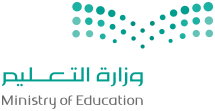 الاختبار النهائي لمادة الدراسات الإسلامية للصف الأول متوسط الفصل الدراسي الثالث 1444هالمملكة العربية السعودية                                                                                          وزارة التعليم                                                                                                        الإدارة العامة للتعليم بمنطقة ..................                                                                    المدرسة :                                                                                                                المملكة العربية السعودية                                                                                          وزارة التعليم                                                                                                        الإدارة العامة للتعليم بمنطقة ..................                                                                    المدرسة :                                                                                                                كتابة رقماً السؤال الاختبار النهائي لمادة الدراسات الإسلامية للصف الأول متوسط الفصل الدراسي الثالث 1444هالمملكة العربية السعودية                                                                                          وزارة التعليم                                                                                                        الإدارة العامة للتعليم بمنطقة ..................                                                                    المدرسة :                                                                                                                المملكة العربية السعودية                                                                                          وزارة التعليم                                                                                                        الإدارة العامة للتعليم بمنطقة ..................                                                                    المدرسة :                                                                                                                س1الاختبار النهائي لمادة الدراسات الإسلامية للصف الأول متوسط الفصل الدراسي الثالث 1444هالمملكة العربية السعودية                                                                                          وزارة التعليم                                                                                                        الإدارة العامة للتعليم بمنطقة ..................                                                                    المدرسة :                                                                                                                المملكة العربية السعودية                                                                                          وزارة التعليم                                                                                                        الإدارة العامة للتعليم بمنطقة ..................                                                                    المدرسة :                                                                                                                س2الاختبار النهائي لمادة الدراسات الإسلامية للصف الأول متوسط الفصل الدراسي الثالث 1444هالمملكة العربية السعودية                                                                                          وزارة التعليم                                                                                                        الإدارة العامة للتعليم بمنطقة ..................                                                                    المدرسة :                                                                                                                المملكة العربية السعودية                                                                                          وزارة التعليم                                                                                                        الإدارة العامة للتعليم بمنطقة ..................                                                                    المدرسة :                                                                                                                س3الاختبار النهائي لمادة الدراسات الإسلامية للصف الأول متوسط الفصل الدراسي الثالث 1444هالدراسات الإسلامية المادة س4الاختبار النهائي لمادة الدراسات الإسلامية للصف الأول متوسط الفصل الدراسي الثالث 1444هأول  متوسطالصف المجموع الاختبار النهائي لمادة الدراسات الإسلامية للصف الأول متوسط الفصل الدراسي الثالث 1444هساعتينالزمن المصححاسم الطالبة المراجع........\...........\1444هـ........\...........\1444هـالتاريخ : المدققرقم الجلوس 101-  من أقسام الخوف 1-  من أقسام الخوف 1-  من أقسام الخوف 1-  من أقسام الخوف 1-  من أقسام الخوف 1-  من أقسام الخوف 1-  من أقسام الخوف 1-  من أقسام الخوف كل ما سبق دالمحرم جالشركي بالطبيعي أ2- اقلها ركعتان ولا حد لأكثرها  هي صلاة 2- اقلها ركعتان ولا حد لأكثرها  هي صلاة 2- اقلها ركعتان ولا حد لأكثرها  هي صلاة 2- اقلها ركعتان ولا حد لأكثرها  هي صلاة 2- اقلها ركعتان ولا حد لأكثرها  هي صلاة 2- اقلها ركعتان ولا حد لأكثرها  هي صلاة 2- اقلها ركعتان ولا حد لأكثرها  هي صلاة 2- اقلها ركعتان ولا حد لأكثرها  هي صلاة لا شيء مما سبق دسجود التلاوةجصلاة الضحىبصلاة الوتر أ3- قال تعالى " وَإِذَا أَذَقْنَا النَّاسَ رَحْمَةً فَرِحُوا بِهَا " نوع الفرح هنا 3- قال تعالى " وَإِذَا أَذَقْنَا النَّاسَ رَحْمَةً فَرِحُوا بِهَا " نوع الفرح هنا 3- قال تعالى " وَإِذَا أَذَقْنَا النَّاسَ رَحْمَةً فَرِحُوا بِهَا " نوع الفرح هنا 3- قال تعالى " وَإِذَا أَذَقْنَا النَّاسَ رَحْمَةً فَرِحُوا بِهَا " نوع الفرح هنا 3- قال تعالى " وَإِذَا أَذَقْنَا النَّاسَ رَحْمَةً فَرِحُوا بِهَا " نوع الفرح هنا 3- قال تعالى " وَإِذَا أَذَقْنَا النَّاسَ رَحْمَةً فَرِحُوا بِهَا " نوع الفرح هنا 3- قال تعالى " وَإِذَا أَذَقْنَا النَّاسَ رَحْمَةً فَرِحُوا بِهَا " نوع الفرح هنا 3- قال تعالى " وَإِذَا أَذَقْنَا النَّاسَ رَحْمَةً فَرِحُوا بِهَا " نوع الفرح هنا لا شيء مما سبق دفرح عطف جفرح بطر بفرح محمودأ4- أعظم الذنوب 4- أعظم الذنوب 4- أعظم الذنوب 4- أعظم الذنوب 4- أعظم الذنوب 4- أعظم الذنوب 4- أعظم الذنوب 4- أعظم الذنوب التعدي دالغش  جالكذب  ب	الشرك بالله أ5- لقمان هو   5- لقمان هو   5- لقمان هو   5- لقمان هو   5- لقمان هو   5- لقمان هو   5- لقمان هو   5- لقمان هو   لا شيء مما سبق دعبد صالح  جرسول من الرسل  بنبي من الأنبياء أ6- شبه النبي صلى الله عليه وسلم المؤمنين في توادهم و تراحمهم : بــ 6- شبه النبي صلى الله عليه وسلم المؤمنين في توادهم و تراحمهم : بــ 6- شبه النبي صلى الله عليه وسلم المؤمنين في توادهم و تراحمهم : بــ 6- شبه النبي صلى الله عليه وسلم المؤمنين في توادهم و تراحمهم : بــ 6- شبه النبي صلى الله عليه وسلم المؤمنين في توادهم و تراحمهم : بــ 6- شبه النبي صلى الله عليه وسلم المؤمنين في توادهم و تراحمهم : بــ 6- شبه النبي صلى الله عليه وسلم المؤمنين في توادهم و تراحمهم : بــ 6- شبه النبي صلى الله عليه وسلم المؤمنين في توادهم و تراحمهم : بــ القوةدالبصر جالسمعبالجسد أ7- من الاعمال المفسدة للمودة والمحبة :7- من الاعمال المفسدة للمودة والمحبة :7- من الاعمال المفسدة للمودة والمحبة :7- من الاعمال المفسدة للمودة والمحبة :7- من الاعمال المفسدة للمودة والمحبة :7- من الاعمال المفسدة للمودة والمحبة :7- من الاعمال المفسدة للمودة والمحبة :7- من الاعمال المفسدة للمودة والمحبة :كل ما سبق  دالاعتداء بالضرب جالقطيعةبالاتهام بلا دليل   أ8- من عقوق الوالدين 8- من عقوق الوالدين 8- من عقوق الوالدين 8- من عقوق الوالدين 8- من عقوق الوالدين 8- من عقوق الوالدين 8- من عقوق الوالدين 8- من عقوق الوالدين كل ما سبق  داذيتهم  جترك برهم  ب	التفريط في حقهم  أ9-من أحب أن يبسط في رزقه وينسأ  له في أجله 9-من أحب أن يبسط في رزقه وينسأ  له في أجله 9-من أحب أن يبسط في رزقه وينسأ  له في أجله 9-من أحب أن يبسط في رزقه وينسأ  له في أجله 9-من أحب أن يبسط في رزقه وينسأ  له في أجله 9-من أحب أن يبسط في رزقه وينسأ  له في أجله 9-من أحب أن يبسط في رزقه وينسأ  له في أجله 9-من أحب أن يبسط في رزقه وينسأ  له في أجله لا شيء مما سبق ديصل جاره ج	يصل صديقة  بيصل رحمه أ10- الغلو في الصالحين سبب في وقوع 10- الغلو في الصالحين سبب في وقوع 10- الغلو في الصالحين سبب في وقوع 10- الغلو في الصالحين سبب في وقوع 10- الغلو في الصالحين سبب في وقوع 10- الغلو في الصالحين سبب في وقوع 10- الغلو في الصالحين سبب في وقوع 10- الغلو في الصالحين سبب في وقوع لا شيء مما سبق دالبدعجالشركبالمكروه أ10التعريفالمصطلح تجاوز الحد الذي أمر الله به في الدين .طلب البركة ورجاؤها واعتقادها التمسح الذي لا يصل إلى درجة الشرك طلب السقيا من الله تعالى بإنزال المطر التمسح طلبا للبركة من التمسح به مع اعتقاد أنه يجلب البركة 5الفعلالحكمصلاة العيدين التكبير المطلق والمقيد للعيد صلاة الكسوف والخسوف الجمع بين الخوف والرجاء الاستغاثة بغير الله 5العلامة المناسبةالعبارةمن أمثلة الخوف المحرم أن يحمله صاحبه على ترك ما أوجبه الله عليه الاهتمام بستر العورة دليل على سلامة الفطرة حبر الأمة  ودعا له النبي عليه السلام بالحكمة مرتين هو أبو هريرة  رضي الله عنه من الأعمال المفسدة للمودة والمحبة الاتهام بدون دليل والضرب والسب اطعام الطعام وإقراء السلام من الأمور التي تقوي أواصر المحبة والألفة 10